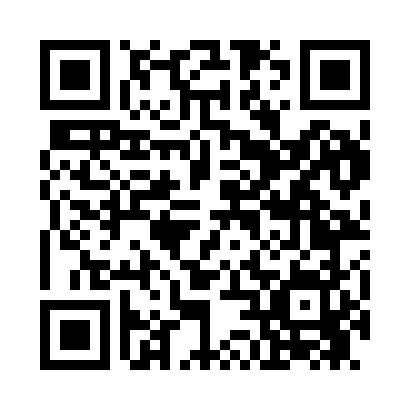 Prayer times for Elwood Park, Pennsylvania, USAMon 1 Jul 2024 - Wed 31 Jul 2024High Latitude Method: Angle Based RulePrayer Calculation Method: Islamic Society of North AmericaAsar Calculation Method: ShafiPrayer times provided by https://www.salahtimes.comDateDayFajrSunriseDhuhrAsrMaghribIsha1Mon4:185:561:255:248:5410:322Tue4:195:561:255:248:5410:313Wed4:205:571:265:248:5410:314Thu4:215:571:265:248:5410:305Fri4:215:581:265:248:5410:306Sat4:225:591:265:248:5310:297Sun4:235:591:265:258:5310:298Mon4:246:001:265:258:5310:289Tue4:256:011:275:258:5210:2810Wed4:266:011:275:258:5210:2711Thu4:276:021:275:258:5110:2612Fri4:286:031:275:258:5110:2513Sat4:296:031:275:258:5010:2414Sun4:306:041:275:258:5010:2415Mon4:316:051:275:258:4910:2316Tue4:326:061:275:248:4910:2217Wed4:336:071:275:248:4810:2118Thu4:356:071:275:248:4710:2019Fri4:366:081:285:248:4610:1920Sat4:376:091:285:248:4610:1821Sun4:386:101:285:248:4510:1622Mon4:396:111:285:248:4410:1523Tue4:416:121:285:248:4310:1424Wed4:426:121:285:238:4210:1325Thu4:436:131:285:238:4210:1226Fri4:446:141:285:238:4110:1027Sat4:466:151:285:238:4010:0928Sun4:476:161:285:228:3910:0829Mon4:486:171:285:228:3810:0630Tue4:496:181:285:228:3710:0531Wed4:516:191:285:218:3610:03